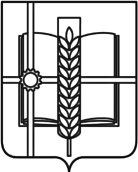 РОССИЙСКАЯ ФЕДЕРАЦИЯРОСТОВСКАЯ ОБЛАСТЬЗЕРНОГРАДСКИЙ РАЙОНМУНИЦИПАЛЬНОЕ ОБРАЗОВАНИЕ«Зерноградское городское поселение»АДМИНИСТРАЦИЯ ЗЕРНОГРАДСКОГО ГОРОДСКОГО ПОСЕЛЕНИЯРАСПОРЯЖЕНИЕот 06.03.2024 № 29   г. ЗерноградО внесении изменений в распоряжение Администрации Зерноградского городского поселения от 15.01.2024 № 3 «Об утверждении плана реализации муниципальной программы Зерноградского городского поселения «Обеспечение общественного порядка и противодействие преступности» на 2024 год»В соответствии с Указом Президента Российской Федерации от 29.05.202 №344 «Об утверждении Стратегии противодействия экстремизму в Российской Федерации до 2025 года», в целях приведения нормативно-правового акта в соответствии с действующим законодательством:1. Внести изменения в распоряжение Администрации Зерноградского городского поселения от 15.01.2024 № 3 «Об утверждении плана реализации муниципальной программы Зерноградского городского поселения «Обеспечение общественного порядка и противодействие преступности» на 2023 год» согласно приложению.2. Опубликовать настоящее распоряжение в печатном средстве массовой информации Администрации Зерноградского городского поселения  «Зерноград официальный» и разместить на официальном сайте Администрации Зерноградского городского поселения в информационно-телекоммуникационной сети «Интернет».3. Контроль за исполнением настоящего постановления возложить на главного специалиста (по работе с общественностью, ОТОС и СМИ) Администрации Зерноградского городского поселения.Заместитель главы Администрации Зерноградского городского поселения                                            В. О. МалышеваПриложение к распоряжению Администрации Зерноградского городского поселения от 06.03.2024 №  29ИЗМЕНЕНИЯ,вносимые в распоряжение Администрации Зерноградского городского поселения от 15.01.2024 № 3 «Об утверждении плана реализации муниципальной программы Зерноградского городского поселения «Обеспечение общественного порядка и противодействие преступности» на 2024год»Изложить план реализации подпрограммы №2 «Профилактика экстремизма и терроризма в Зерноградском городском поселении» в новой редакции:№ п/пНаименование подпрограммы,основного мероприятияОтветственный 
 исполнитель  Ожидаемый результат  (краткое описание)Срок    
реализации 
Объем расходов <*> (тыс. руб.)Объем расходов <*> (тыс. руб.)Объем расходов <*> (тыс. руб.)Объем расходов <*> (тыс. руб.)№ п/пНаименование подпрограммы,основного мероприятияОтветственный 
 исполнитель  Ожидаемый результат  (краткое описание)Срок    
реализации 
всегообластной
   бюджетместный бюджетвнебюджетные
источники1234567891Основное мероприятие 2.1. Проведение информационно-пропагандистских мероприятий по обеспечению межэтнического согласия и гармонизации межнациональных (межэтнических) отношений, предупреждение террористической и экстремистской деятельности, повышение бдительностиГлавный специалист (по работе с общественностью, ОТОС и СМИ) Администрации Зерноградского городского поселения Гармонизация межэтнических и межкультурных отношений среди населения, формирование толерантного сознания и поведенияне реже 1 раза в квартал10,0X10,0X22.1.1 Проведение лекций и бесед с населением по профилактике экстремизма и терроризма, гармонизации межэтнический и межкультурных отношений среди населенияГлавный специалист (по работе с общественностью, ОТОС и СМИ) Администрации Зерноградского городского поселенияГармонизация межэтнических и межкультурных отношений среди населения, формирование толерантного сознания и поведенияне реже 1 раза в квартал----32.1.2 Издание и размещение листовок, буклетов, статей в средствах массовой информации, направленных на профилактику межнациональной розни, экстремизма и терроризма, формирование толерантного сознания и поведения, гармонизации межэтнических и межкультурных отношений среди населенияГлавный специалист (по работе с общественностью, ОТОС и СМИ) Администрации Зерноградского городского поселенияГармонизация межэтнических и межкультурных отношений среди населения, формирование толерантного сознания и поведенияежемесячно10,0Х10,0Х4Основное мероприятие 2.2   Проведение мониторинга ситуации в сфере межэтнических и межконфессиональных отношений, а также оценки эффективности деятельности органов местного самоуправления по профилактике экстремизмаГлавный специалист (по работе с общественностью, ОТОС и СМИ) Администрации Зерноградского городского поселенияПредотвращение возникновения конфликтов либо их обострение, а так же выявление причин и условий экстремистских проявлений и минимизация их последствий, и раннего предупреждения конфликтных ситуаций ежеквартально----5Основное мероприятие 2.3Обеспечение социальной и культурной адаптации мигрантов, проведение мероприятий, приуроченных к памятным датам в истории народов России.Главный специалист (по работе с общественностью, ОТОС и СМИ),   ведущий специалист (по культуре и делам молодежи) Администрации Зерноградского городского поселенияИзучение истории, особенностей культуры и основ законодательства РФ и усвоение принятых в российском обществе правил и норм поведения23 февраля; 9 мая; 12 июня;22 июня; 4 ноября;12 декабря----6Основное мероприятие 2.4. Осуществление комплекса мер, направленных на внедрение, использование и текущий ремонт современных систем видеонаблюденияГлавный специалист (по работе с общественностью, ОТОС и СМИ) Администрации Зерноградского городского поселения Повышение  безопасности населения от возможных террористических угроз4 квартал15,0X15,0X7Основное мероприятие 2.5. Обеспечение осуществления комплекса мер по предупреждению террористических актов и соблюдению правил поведения при их возникновенииГлавный специалист (по работе с общественностью, ОТОС и СМИ) Администрации Зерноградского городского поселения. Нейтрализация, предупреждение и устранение всех существующих и возможных препятствий и угроз безопасности в период подготовки и проведения указанных мероприятий. 2 полугодие127,7X127,7X8Основное мероприятие 2.6 Поощрение граждан, активно участвующих в охране общественного порядка, сотрудников народной (казачьей) дружины на территории Зерноградского городского поселенияСтарший инспектор (по обеспечению общественного порядка и профилактике правонарушений).Оказание содействия органам полиции в обеспечении охраны общественного правопорядка, в проведении рейдов направленных на предупреждение правонарушенийЕжемесячно до 15 числа328,5Х328,5Х9Основное мероприятие 2.7Информационная работа по правовому просвещению населения в целях профилактики правонарушенийГлавный специалист по работе с общественностью, ОТОС и СМИ Администрации Зерноградского городского поселенияДоведение до сведения граждан и организаций информацию, направленную на обеспечение защиты прав и свобод человека и гражданина, общества и государства от противоправных посягательств.Не реже 1 раза в квартал----